CENTRO PAULA SOUZAETEC PROF. MASSUYUKI KAWANOTÉCNICO EM INFORMÁTICA GABRIEL VIANNA STANGARIGUSTAVO MONTEZANI CASTANHARIMATHEUS DE CASTRO MARCONDESRAFAEL DE ANDRADE MARQUESRAMON DE OLIVEIRA BERENGUECODEX: SISTEMA DE GERENCIMENTO PARA BIBLIOTECATupã/SP2019GABRIEL VIANNA STANGARIGUSTAVO MONTEZANI CASTANHARIMATHEUS DE CASTRO MARCONDESRAFAEL DE ANDRADE MARQUESRAMON DE OLIVEIRA BERENGUECODEX: SISTEMA DE GERENCIMENTO PARA BIBLIOTECATrabalho de Conclusão de Curso apresentado ao curso Técnico em Informática ETEC Prof. Massuyuki Kawano, orientado pelo Professor Wesley Pinho e Silva Carçado como requisito parcial para obtenção do título de técnico em Técnico em Informática.Tupã/SP2019RESUMOCODEX: SISTEMA DE GERENCIAMENTO PARA BIBLIOTECAAutores: Gabriel Vianna Stangari, Gustavo Castanhari Montezani, Matheus de Castro Marcondes, Rafael de Andrade Marques, Ramon de Oliveira Berenguê. Orientador: Wesley Pinho e Silva CarçadoAtravés de pesquisas de campo aplicadas no ambiente escolar, constatamos que apenas 16,2% das pessoas conhecem o sistema de consulta de livros da ETEC (OpenBiblio), mesmo que 52,32% já tenham alugado livros na escola, também constatamos que 95,34% afirma que um aplicativo de celular poderia facilitar o empréstimo de livros e 80,2% afirma que ter essa facilidade os faria alugar livros com mais frequência. Partindo desse pressuposto, desenvolvemos o Codex, um software para gerenciamento de biblioteca, que visa facilitar os empréstimos e controle de estoque dos livros. Observando as necessidades explanadas pelos funcionários implementamos ferramentas essenciais que trariam um aumento na performance administrativa da biblioteca. Com base nos dados citados a cima decidimos que o projeto seria desenvolvido da seguinte forma: uma parte com um site responsivo que poderia ser acessado pelos alunos para consultar os livros disponíveis e os volumes em sua posse, com as datas de empréstimo e devolução, este que pode ser acessado tanto em um computador pelo navegador quanto no celular e uma parte desktop mais robusta com a intenção de fornecer as funções essenciais para a administração, evitando problemas de estoque e gerando relatórios.Palavras Chaves: Organização, Biblioteca, Sistema de Gerenciamento, Praticidade	SUMÁRIOINTRODUÇÃOO atual desinteresse das pessoas com os livros e a literatura, em geral surge por vários motivos, mas como a modernidade pode trazer coisas com extrema facilidade, sistemas como o atual software de gerenciamento da biblioteca ficaram parados no tempo e trazem pouco interesse e estimulo em relação ao gerenciamento e concessão de livros. A desorganização na administração da biblioteca e de não possuir de fato um sistema adequado e eficiente, tanto para alunos e para os funcionários devido ao atual sistema online da biblioteca, são problemas cruciais que desincentivam a leitura e dificultam a administração da biblioteca, decidimos, portanto, elaborar um novo projeto para resolver este problema que aflige tanto os bibliotecários quanto os acadêmicos. Um dos objetivos principais do sistema é organizar e facilitar o acesso de usuários e funcionários na biblioteca, utilizando duas plataformas, o sistema desktop para o bibliotecário gerenciar, cadastrar e consultar livros e acadêmicos e uma plataforma web/mobile para os demais usuários poderem ter acesso ao sistema.  Consequentemente isto trará, de fato uma grande praticidade, sendo assim um atrativo para novos leitores e pessoas que já leem mas desgostam do atual sistema.Desse modo, desenvolve-se a necessidade de uma aplicação que funciona igualmente em um sistema web e trabalha de forma responsiva para se ajustar à aparelhos móveis permitindo o acesso das informações essenciais da biblioteca através da internet em qualquer lugar com extrema facilidade.DESENVOLVIMENTOEtapas do TrabalhoA metodologia de pesquisa foi baseada em Dencker (2001), ao estabelecer o objeto de estudo, os elementos de análise, a coleta e tabulação dos dados e a análise dos resultados.No dia 20 de novembro de 2018, realizou-se uma pesquisa de campo na Etec Prof. Massuyuki Kawano no município de Tupã/SP, com o objetivo de coletar informações necessárias para a realização do Trabalho de Conclusão de curso. Foi elaborada uma pesquisa contendo 4 perguntas com diversos assuntos relacionados com a biblioteca da escola e com os procedimentos para empréstimos de livros. Destaco que o nosso objeto de pesquisa foram os acadêmicos dos mais variados cursos da Etec no período noturno, foram recolhidas informações referentes a 87 alunos.Os gráficos abaixo têm a finalidade de demonstrar o resultado da pesquisa através dos dados já tabuladosQuestão 1 Figura 1 - Elaborado pelo autorNo quesito empréstimo de livro, no gráfico acima, percebe-se que houve um número de respostas parcialmente homólogo (sim/não).Questão 2 Figura 2 - Elaborado pelo autorConstatou-se que a maior parte dos entrevistados não conhecem o sistema online da biblioteca. Possivelmente, um dos motivos desta enorme discrepância, possa ser a falta de divulgação desse sistema na própria escolaQuestão 3Figura 3 - Elaborado pelo autorVerifica-se que mais de 95% dos entrevistados acredita que com a criação de um aplicativo possa existir uma facilidade para o empréstimo de livros na escola Etec Prof. Massuyuki Kawano.Questão 4Figura 4 - Elaborado pelo autorNeste gráfico, destaca-se que a maioria dos entrevistados responderam que, a facilidade de se efetuar empréstimo na biblioteca tem um papel importante na frequência dessas concessões, pois diretamente uma coisa está interligada com a outra.GIL (2008) salienta que um questionário é uma técnica de investigação composta por números mais ou menos elevados de questões apresentadas por escrito às pessoas. Seu objetivo final é conhecer as opiniões, sentimentos, crenças, expectativas, interesses, entre outros fatores de interesse.Após a aplicação do questionário e a tabulação desses dados, foi criado um banco de dados no SQL Server, sistema de gerenciamento de banco de dados da Microsoft, onde foram criadas tabelas para o funcionamento do software.Em seguida, foi realizado a criação do DFD, utilizando o programa Visio, também da Microsoft, que nada mais é do que um aplicativo para a criação de fluxogramas e diagramas.A etapa subsequente, foi a programação do sistema, utilizando a linguagem Delphi/Object Pascal, onde foram desenvolvidas todas as telas do sistema, dentre elas, cadastros e consultas do programa.2.2 Documentos do Sistema	Os dois sistemas, desktop e web, trabalham sinergicamente mas têm funcionamentos convergentes, o aplicativo local desktop (Codex/Stratos) tem intenção administrativa e organizacional dos recursos e empréstimos da biblioteca para permitir a eficiência no trabalho dos funcionários da biblioteca. Já o aplicativo web (Codex/Aether) possui como utilidade principal prover uma disponibilidade do estoque da biblioteca para o conhecimento geral dos alunos além de uma forma de relatar quais livros estão em sua posse e as datas que devem ser devolvidos.2.2.1 Requisitos do Sistema	A principal função do Codex é gerenciar os dados da biblioteca para melhorar a funcionalidade e praticidade. Dentre suas funcionalidades podemos citar por exemplo o cadastro e consulta, de livros, alunos, empréstimos, disponibilidade dos livros, e etc.MER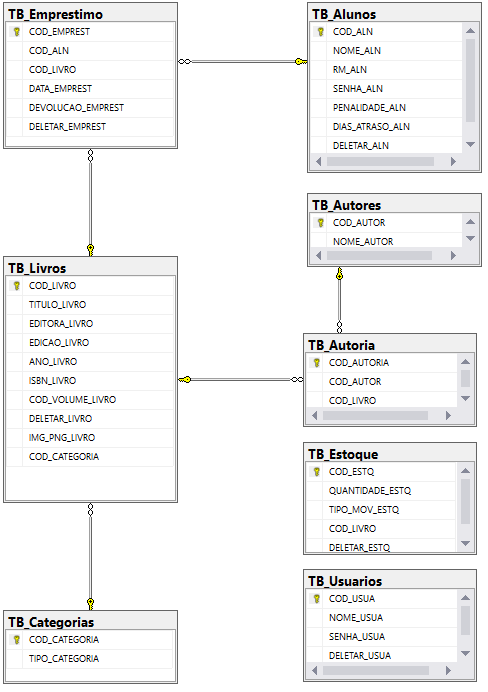 Figura 6 - MERFonte: Autoria própriaDicionário de dados Tabela 1 - LivrosFonte: Autoria própriaTabela 2 – AlunosFonte: Autoria própriaTabela 3 - UsuárioFonte: Autoria própriaTabela 4 - EmpréstimoFonte: Autoria própriaTabela 5 - EstoqueFonte: Autoria própriaTabela 6 - LogsFonte: Autoria própriaTabela 7 – AutoresFonte: Autoria própriaTabela 8 – CategoriaFonte: Autoria própria Tabela 9 – Categoria dos LivrosFonte: Autoria própriaTabela 10 – AutoriaFonte: Autoria própria DFDFigura 7 - DFD Usuário (Bibliotecário)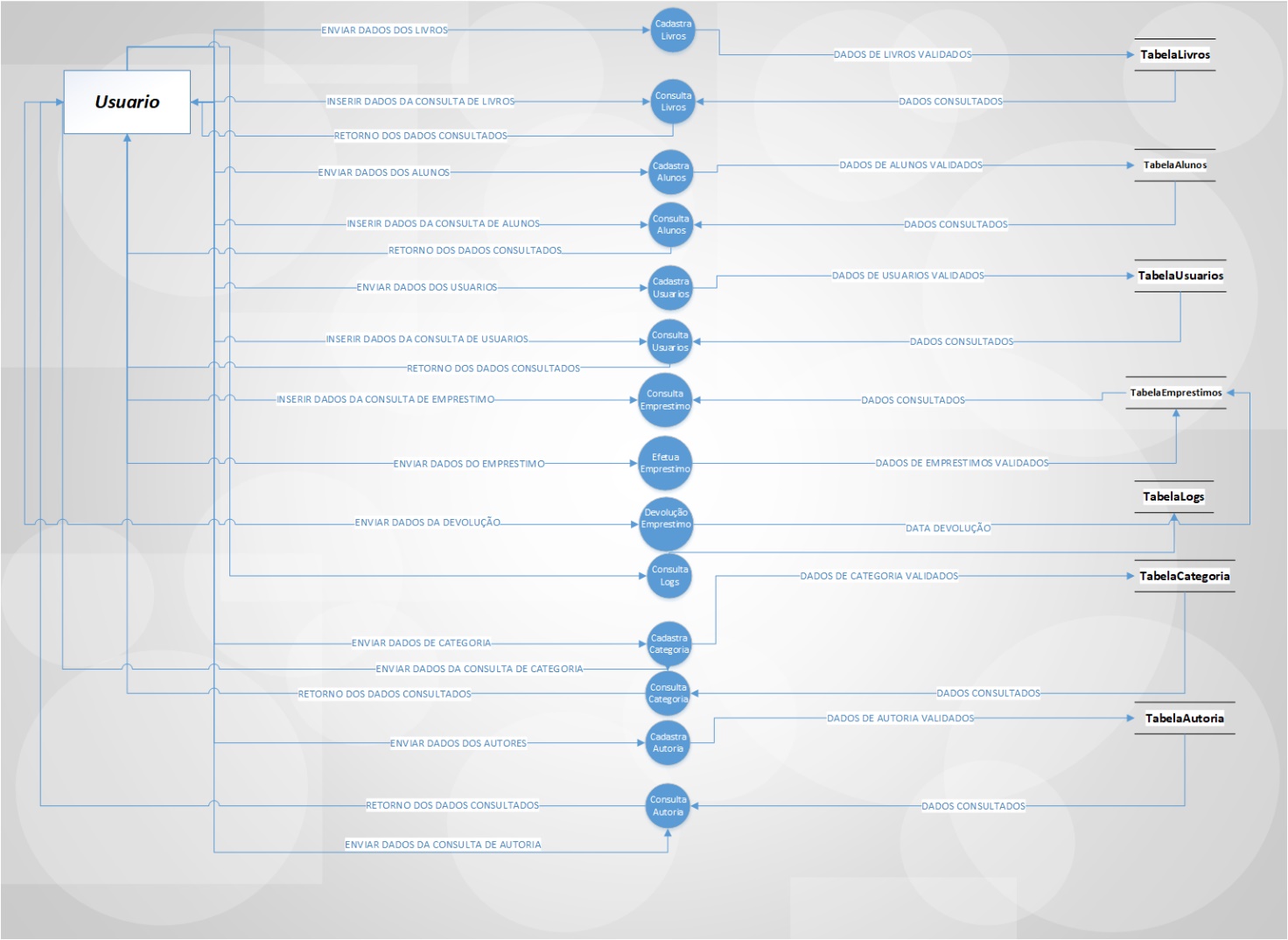 Fonte: Autoria própriaFigura 8 – Alunos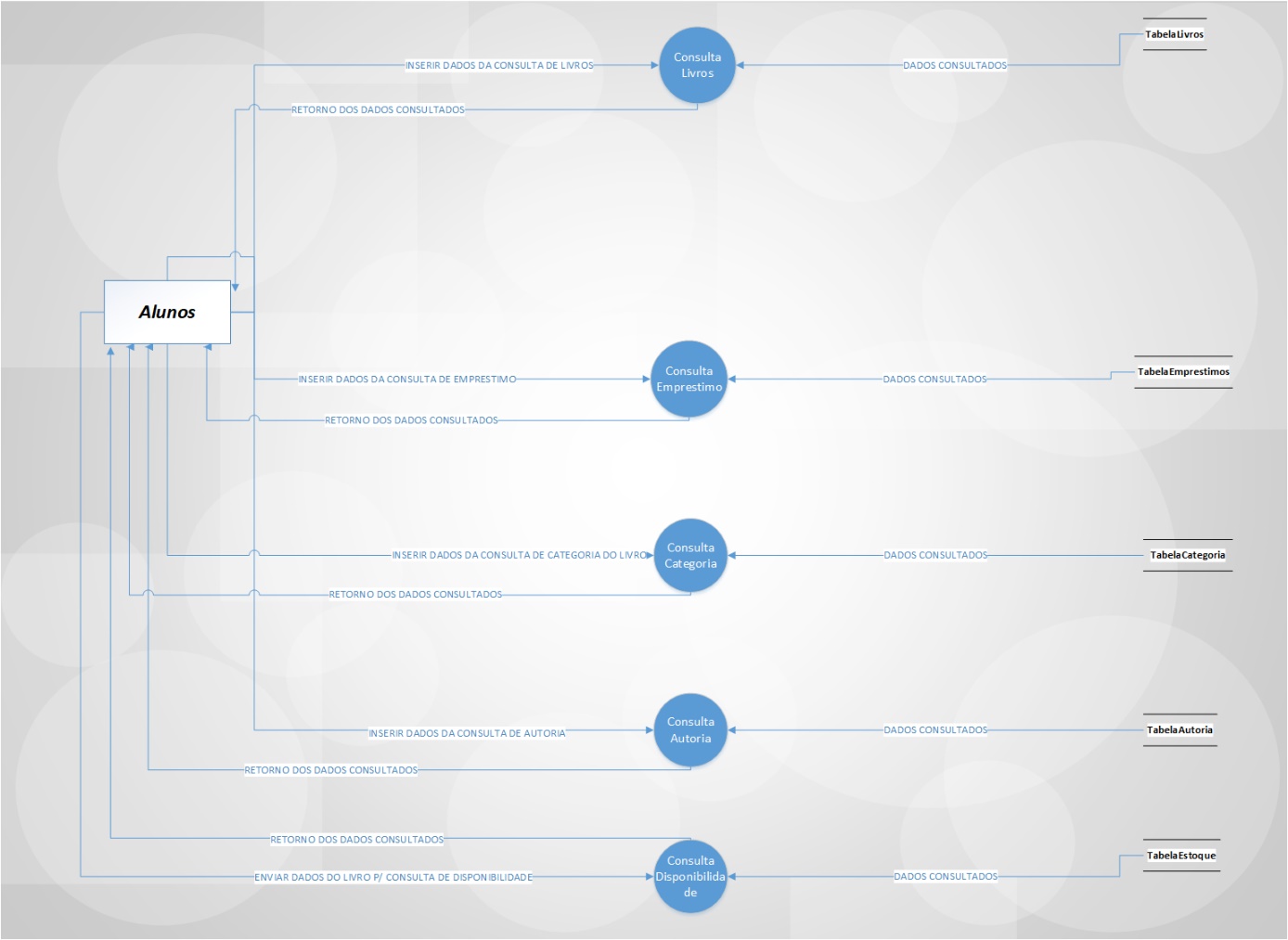 Fonte: Autoria própriaTelas do Sistema2.2.5.a. Codex: AetherLogin Autenticação para os alunos;PrincipalIndexa todas as funções do sistema de forma prática;Perfil Permite o aluno ver seus empréstimos ativos e as datas respectivas, também possibilita que o aluno controle sua senha de conexão;Consulta de Livro por Título Possibilita que o aluno pesquise no estoque da escola através do título do livro;Consulta de Livro por Autor Possibilita que o aluno pesquise no estoque da escola através do nome do autor;Consulta de Livro por Categoria Possibilita que o aluno pesquisa no estoque da escola filtrando as categorias.2.2.5.b. Codex: StratosLogin Permite acesso ao sistema pelos funcionários;Principal Tela principal do sistema onde estão organizadas as funções do sistema indexados de forma clara e intuitiva;Consultar Possibilita que os funcionários façam buscar completas das informações dos livros no estoque;Emprestar Esta tela atua em dinamismo específico com as outras frações do sistema para conectar um livro à um aluno durante um período específico de tempo Devolução Nesta tela o funcionário poderá finalizar o empréstimo devolvendo o livro ao estoque de fluxo. Cadastrar Permite que sejam cadastrados os livros dentro do estoque fixo e o estoque do fluxo, também é possível agendar a biblioteca e cadastrar novos alunos;Editar Permite que os funcionários possam alterar possíveis erros de cadastro e decrementar a quantidade em caso de perca ou depredação do livro;Manual do SistemaFigura 10 - Tela de Login Aether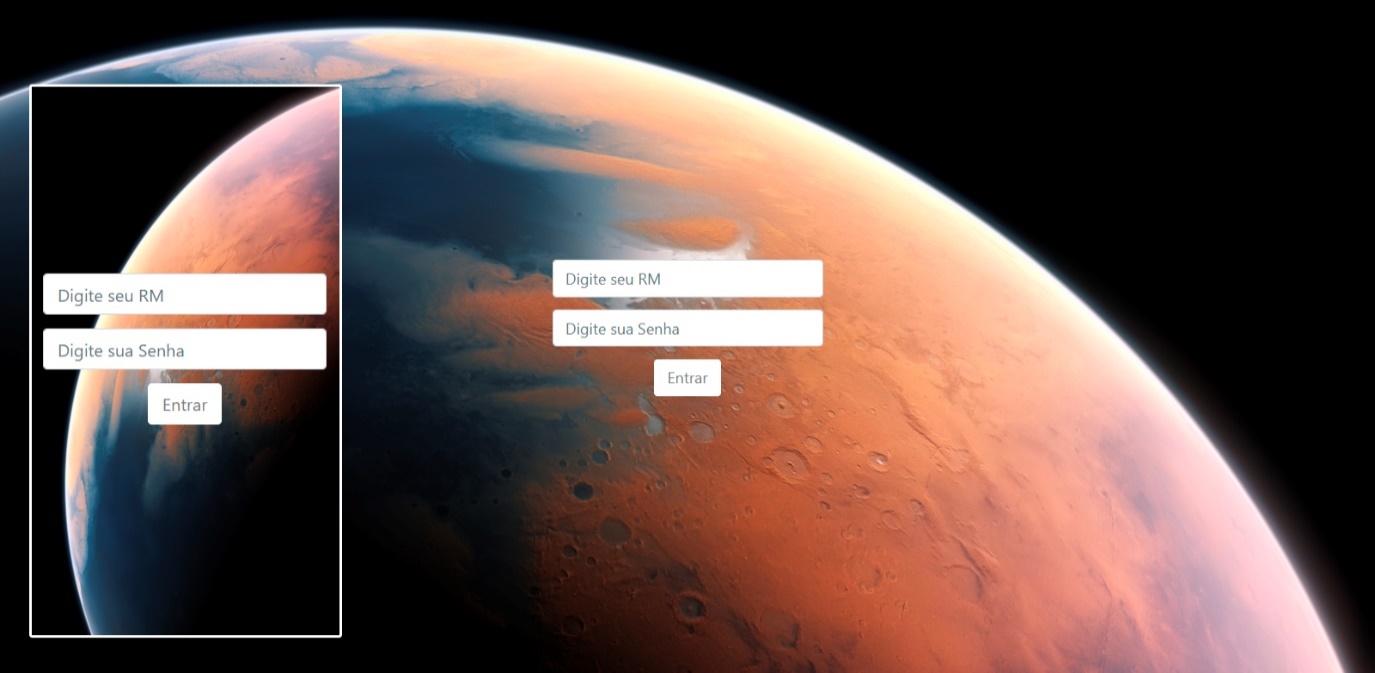 Fonte: Autoria própriaEsta tela é simplificada e minimalista com intenção de ser fácil de utilizar tanto na versão de navegador desktop quanto na versão mobile.Figura 11 - Tela Principal Aether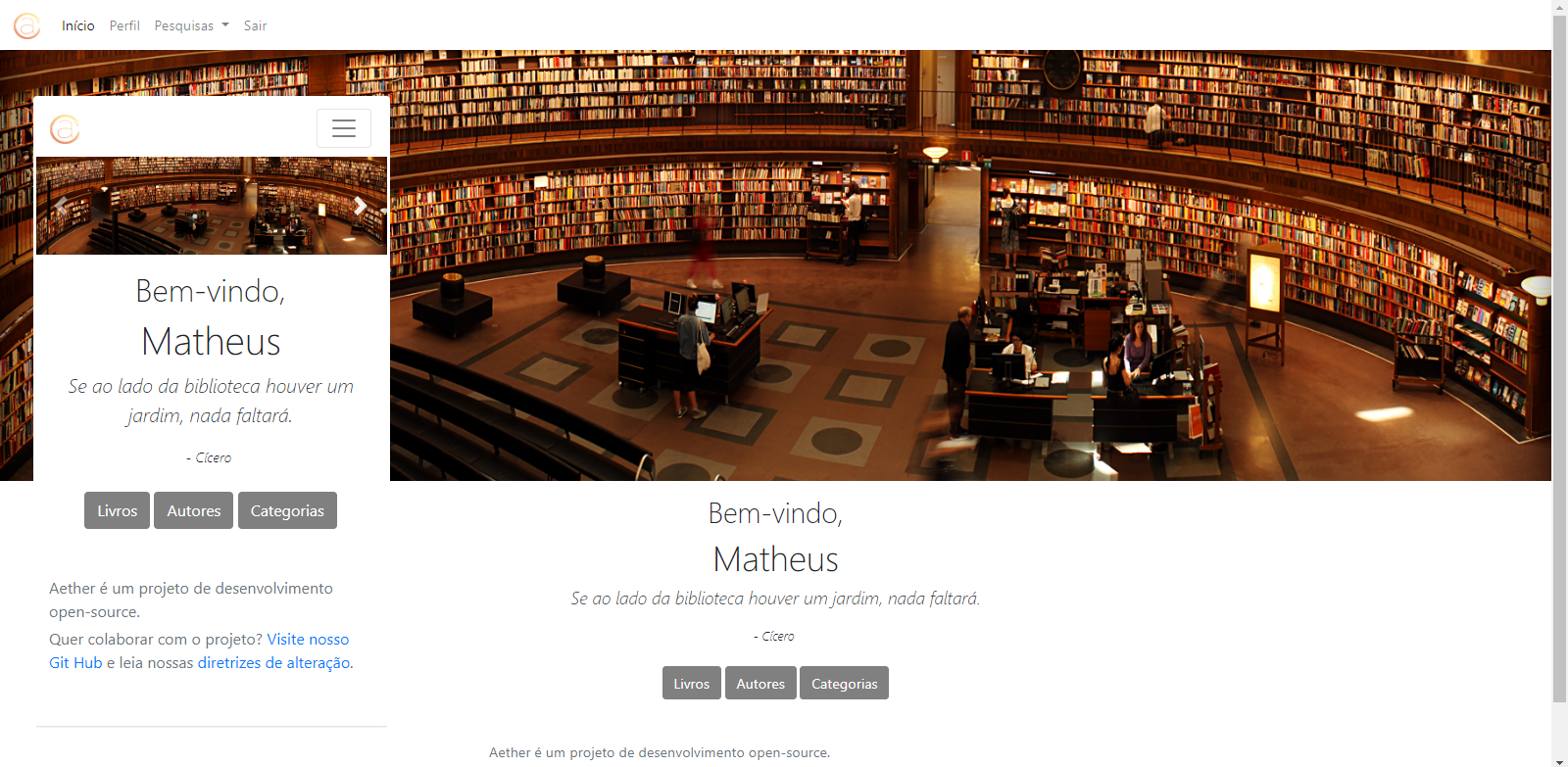 Fonte: Autoria própriaEsta tela possui todos os elementos essenciais para o uso do sistema web, colocados de forma organizada esteticamente tanto na versão mobile quanto no   desktop.Figura 12 – Tela de perfil no Aether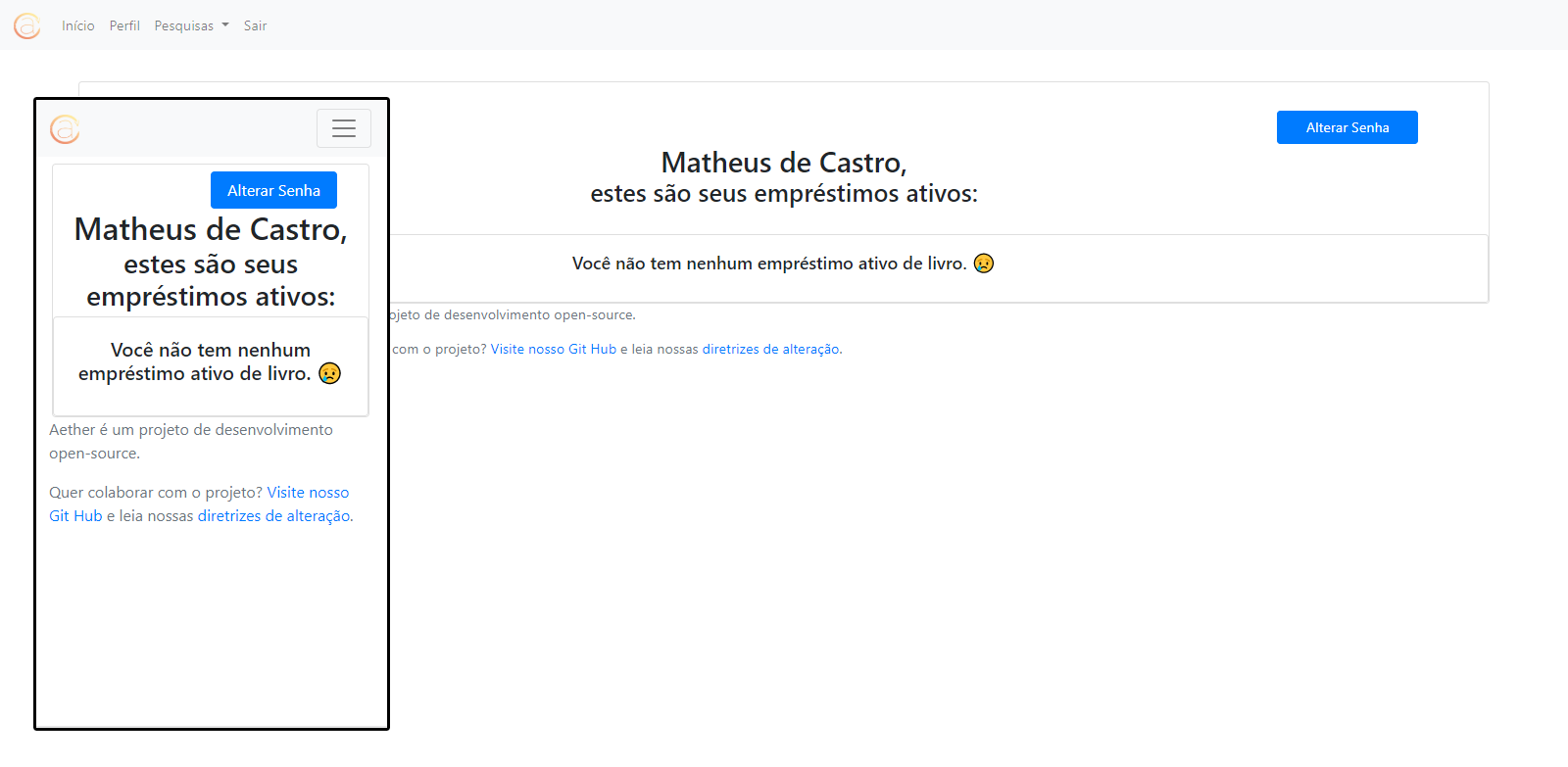 Fonte: Autoria própriaA tela de perfil tem as funções dinâmicas conectadas ao banco de dados para poder disponibilizar os empréstimos ativos do aluno com as datas importantes e a função para controlar a senha de login.Figura 13 - Tela de Pesquisa de Livros Aether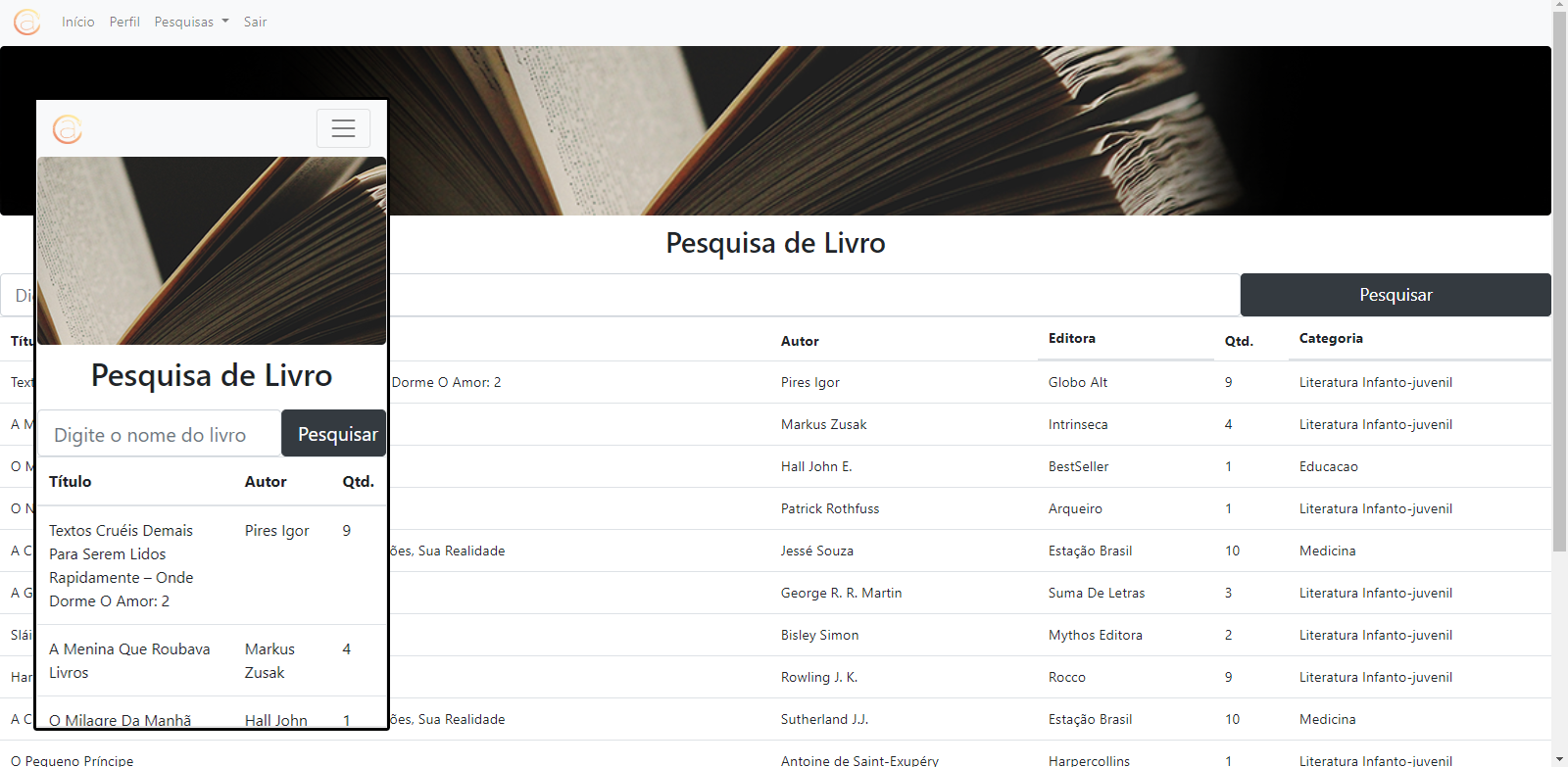 Fonte: Autoria própriaDemonstra todas as informações úteis sobre os livros que podem ser pesquisados por título nesta tela.Figura 14 - Tela de Pesquisa de Autores Aether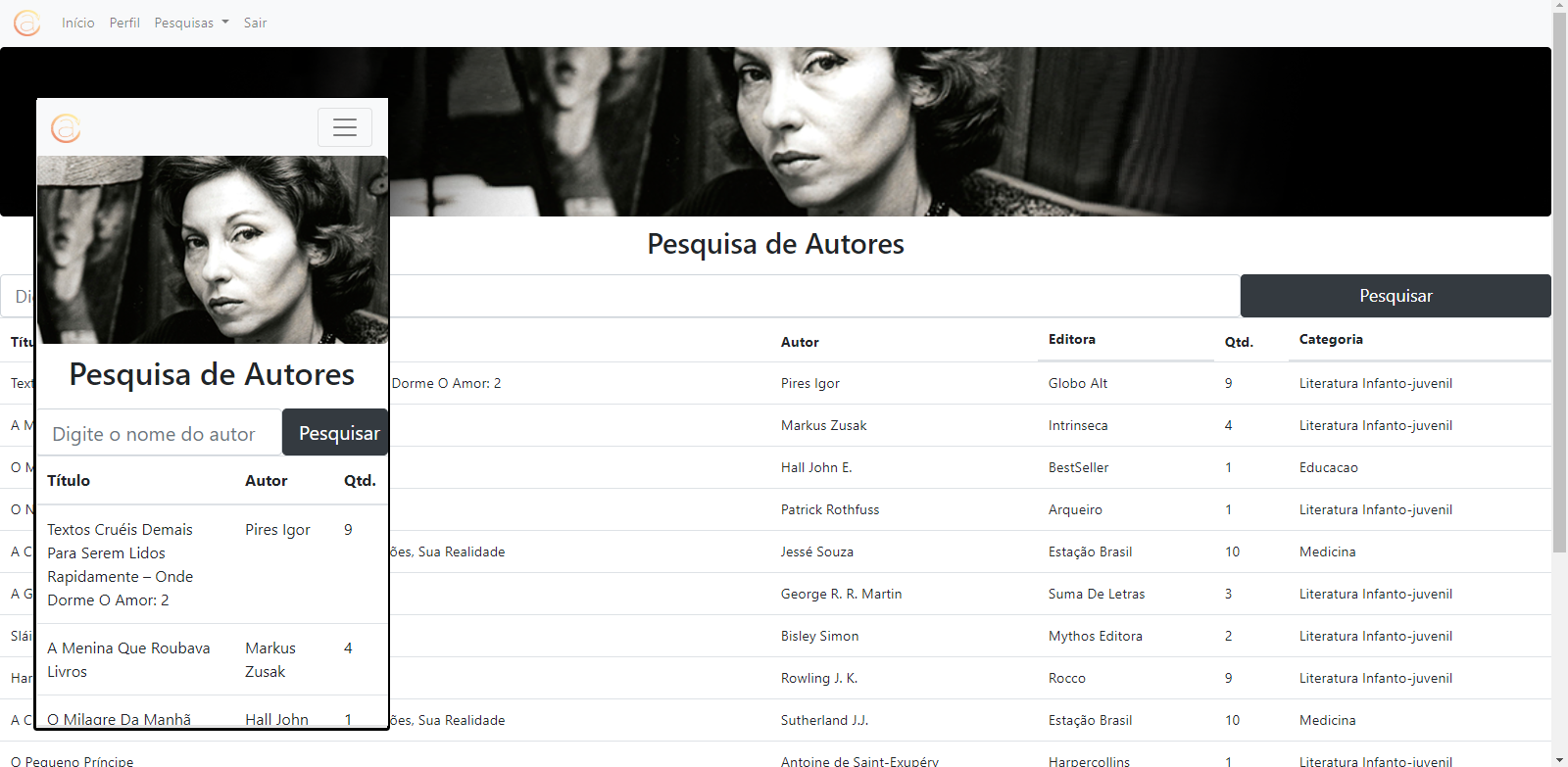 Fonte: Autoria própriaDemonstra todas as informações úteis sobre os livros que podem ser pesquisados por nome do autor nesta tela.Figura 15 - Tela de Pesquisa de Categorias Aether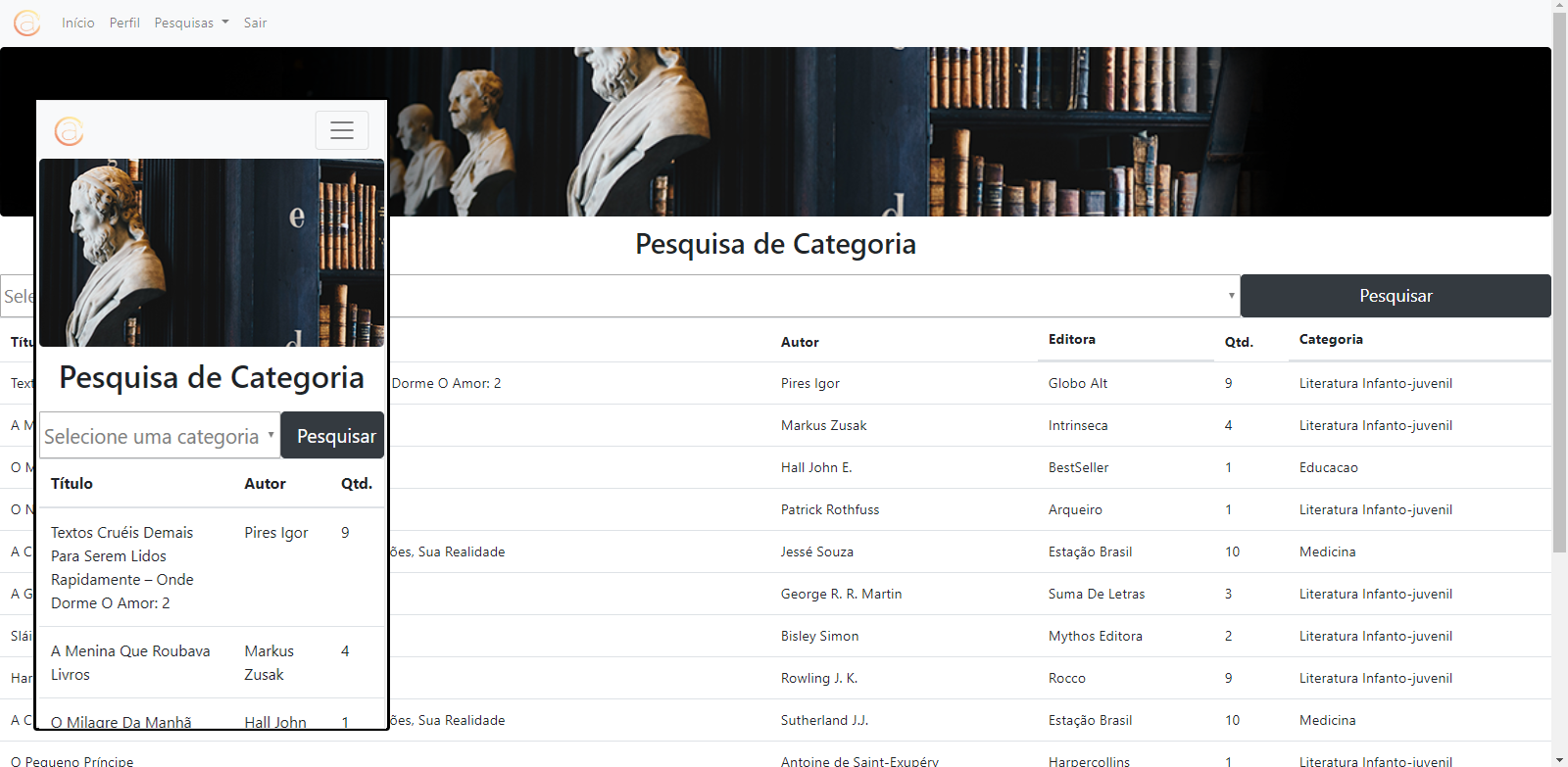 Fonte: Autoria própriaDemonstra todas as informações úteis sobre os livros que podem ser filtrados por categoria nesta tela.Figura 16 - Tela de Login Stratos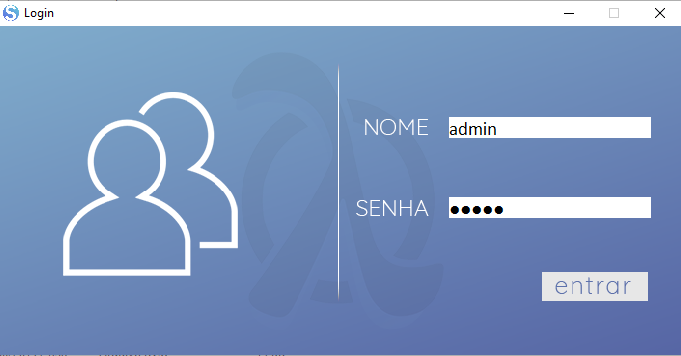 Fonte: Autoria própriaFaz com que o Usuário entre no nosso programaFigura 17 - Tela do Menu Principal Stratos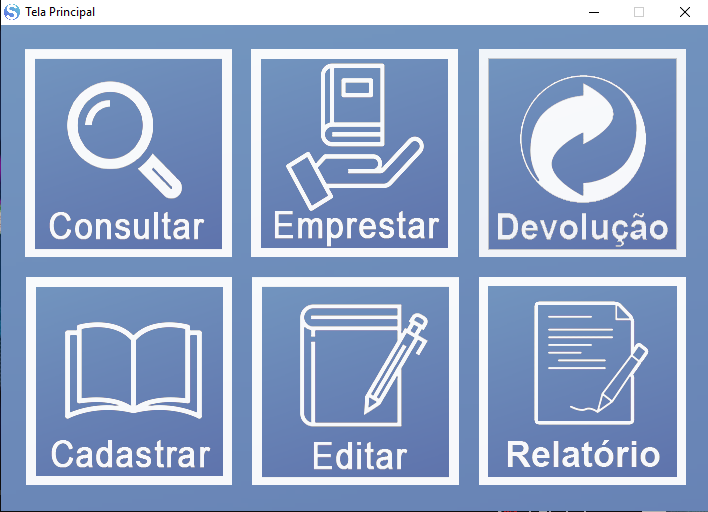 Fonte: Autoria própriaMostra todas as funções do nosso programa assim como uma tela principal deve serFigura 18 - Tela de Consulta de Livros Stratos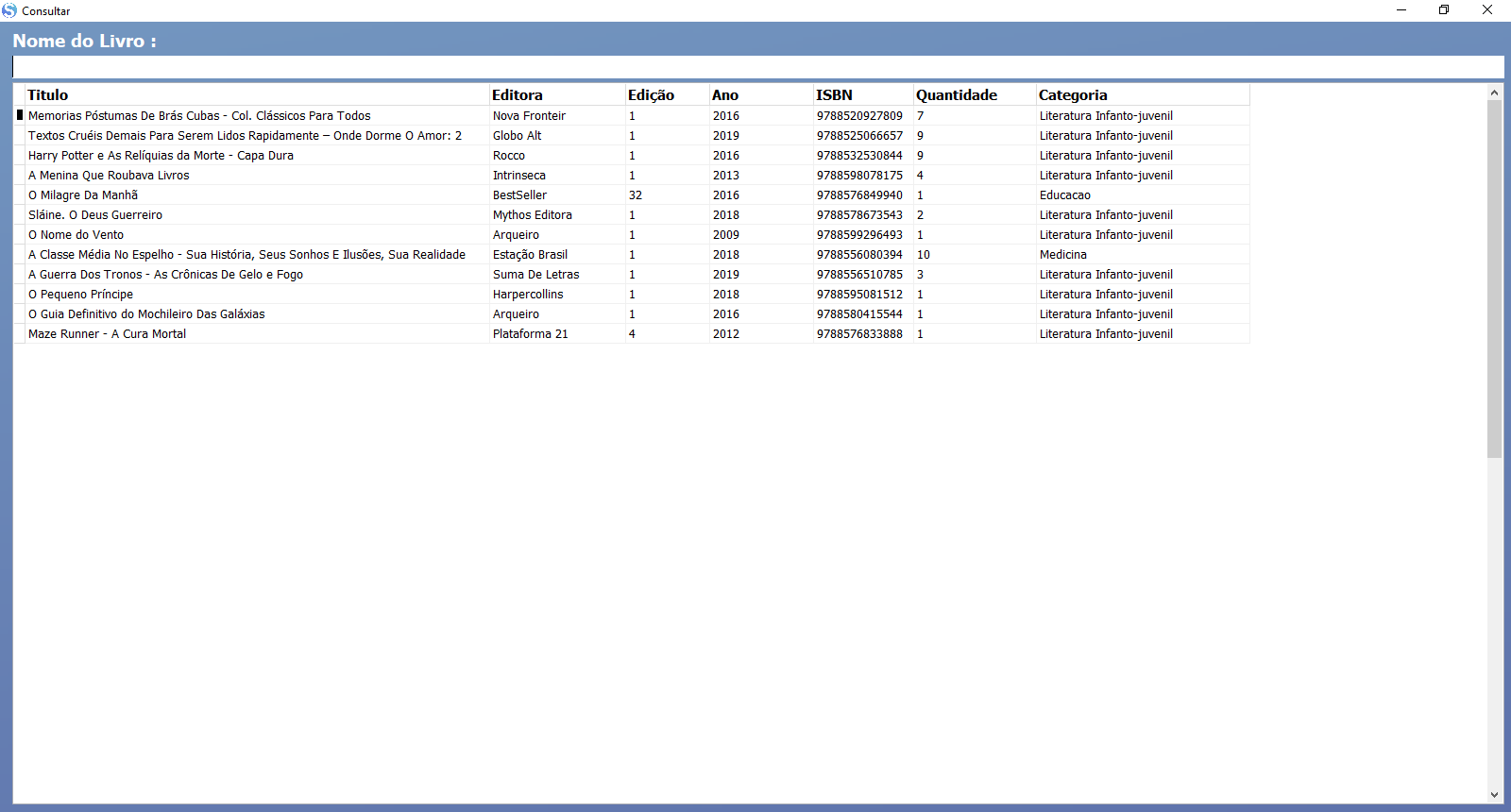 Fonte: Autoria própriaConsulta todos os livros CadastradosFigura 19 - Tela de Emprestimo de Livros Stratos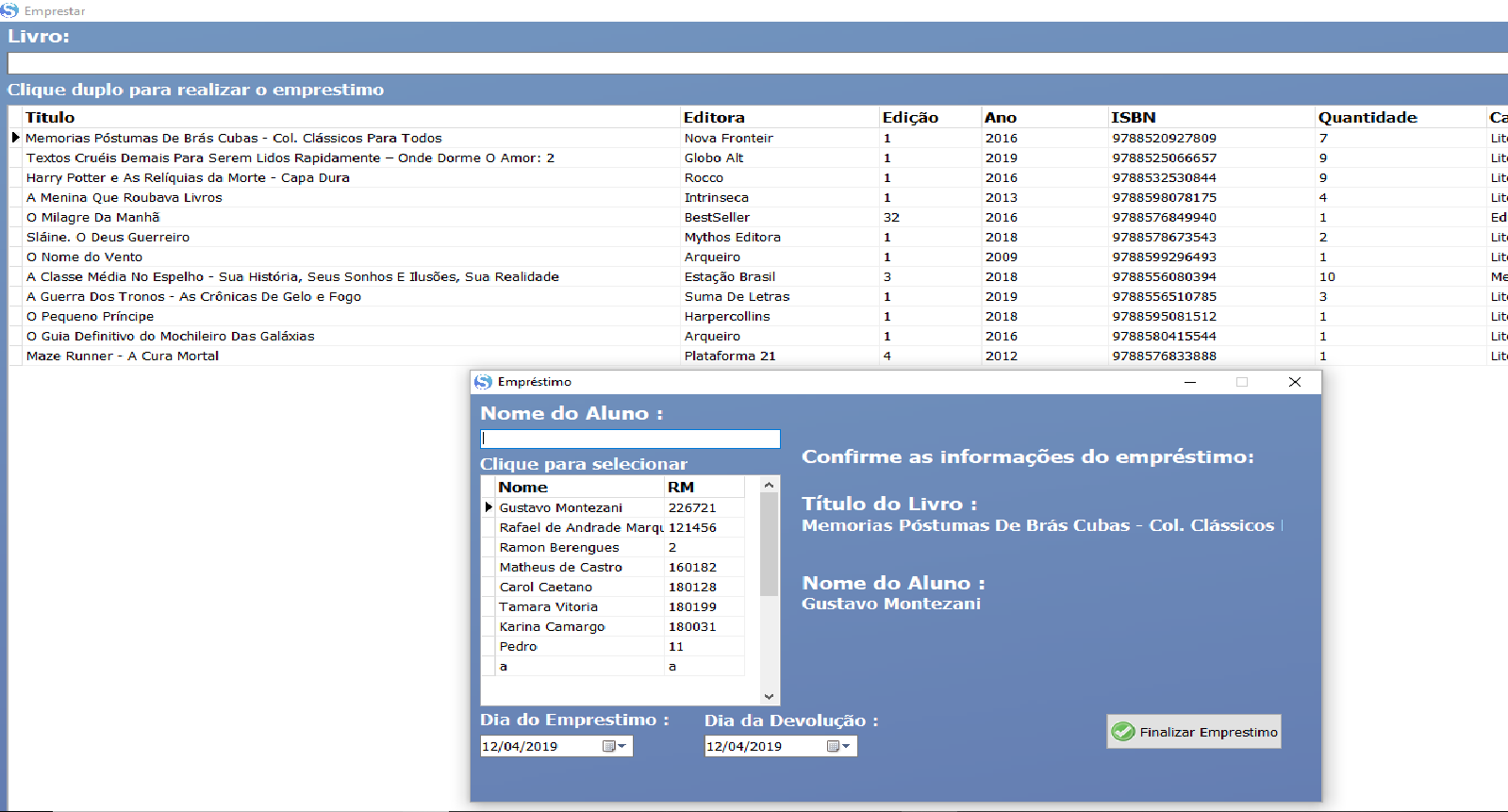 Fonte: Autoria própriaConsulta todos os livros emprestadosFigura 20 - Tela de Devolução de Livros Stratos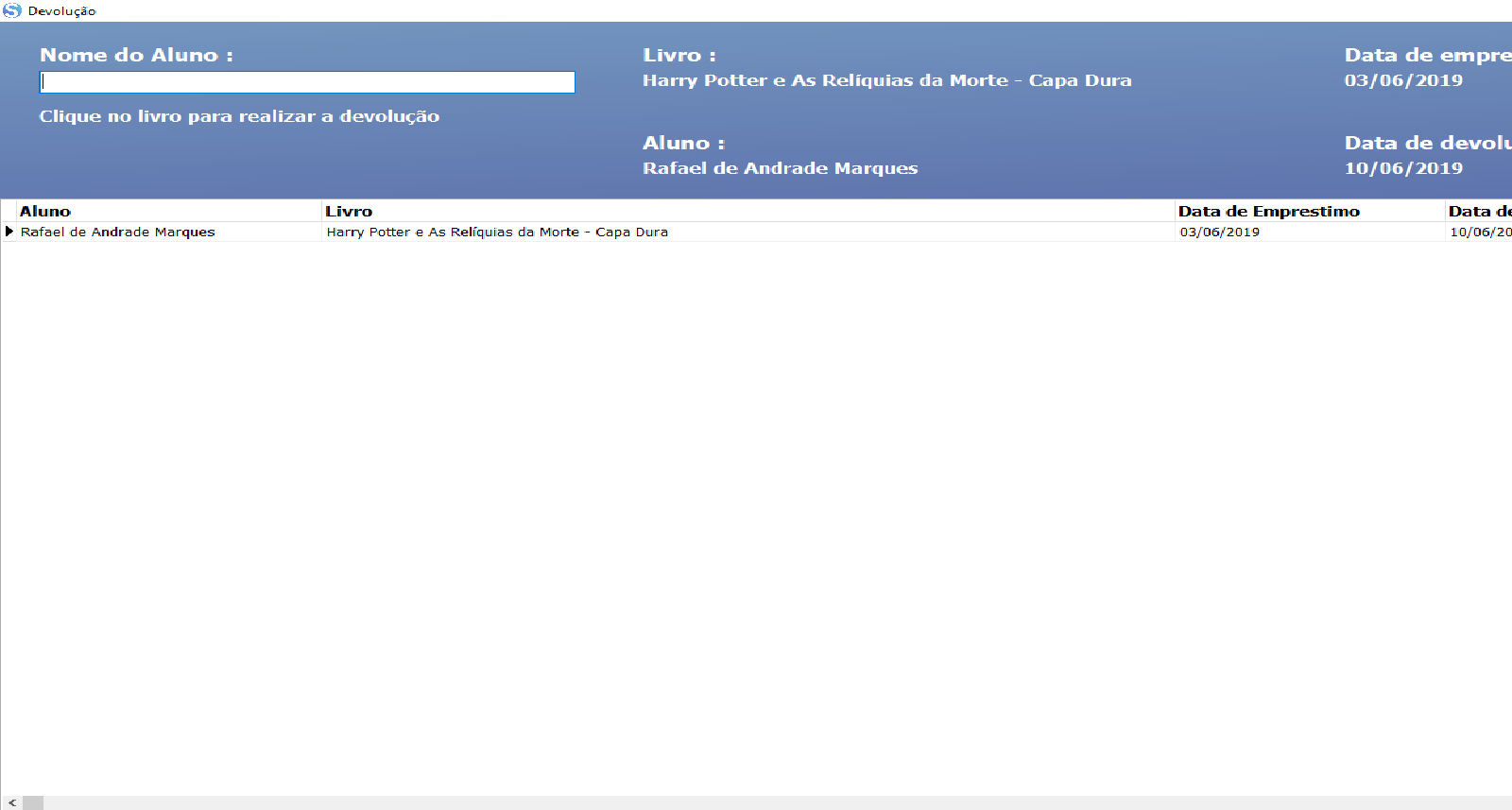 Fonte: Autoria própriaMostra todos os livros emprestados e é possível renovar e devolver Figura 21 - Tela do Menu de Cadastros Stratos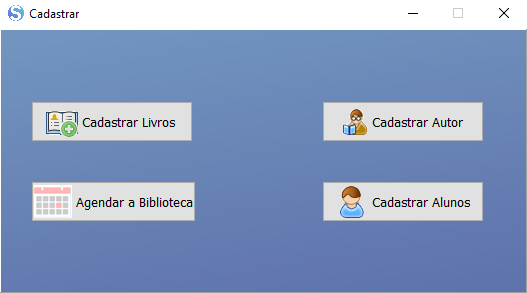 Fonte: Autoria própriaMostra o menu de cadastrosFigura 22 - Tela de Cadastro de Livro Stratos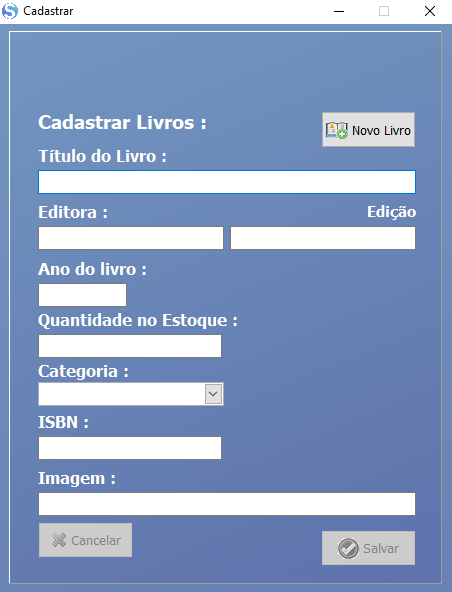 Fonte: Autoria própriaCadastra Livros Figura 23 - Tela de Cadastro de Agendamento Stratos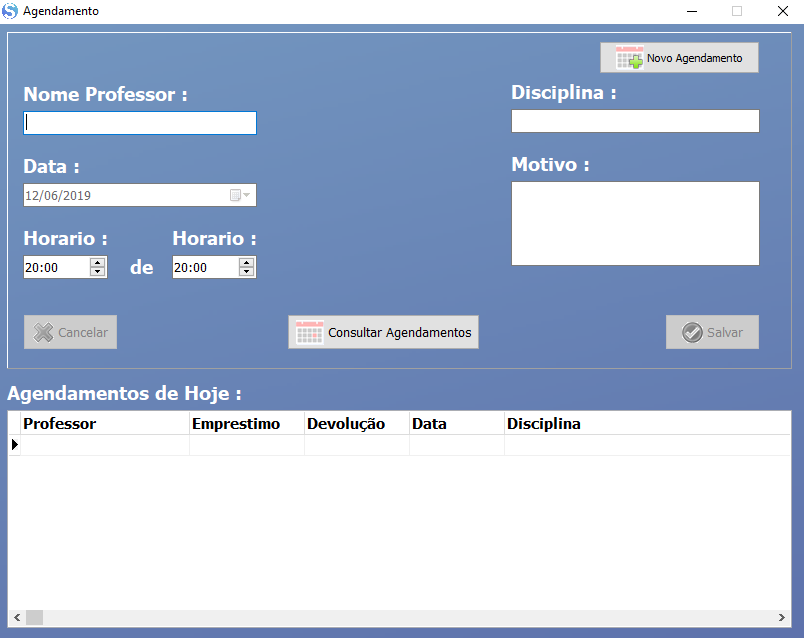 Fonte: Autoria própriaAgenda a biblioteca para os ProfessoresFigura 24 - Tela de Todos os Agendamento Stratos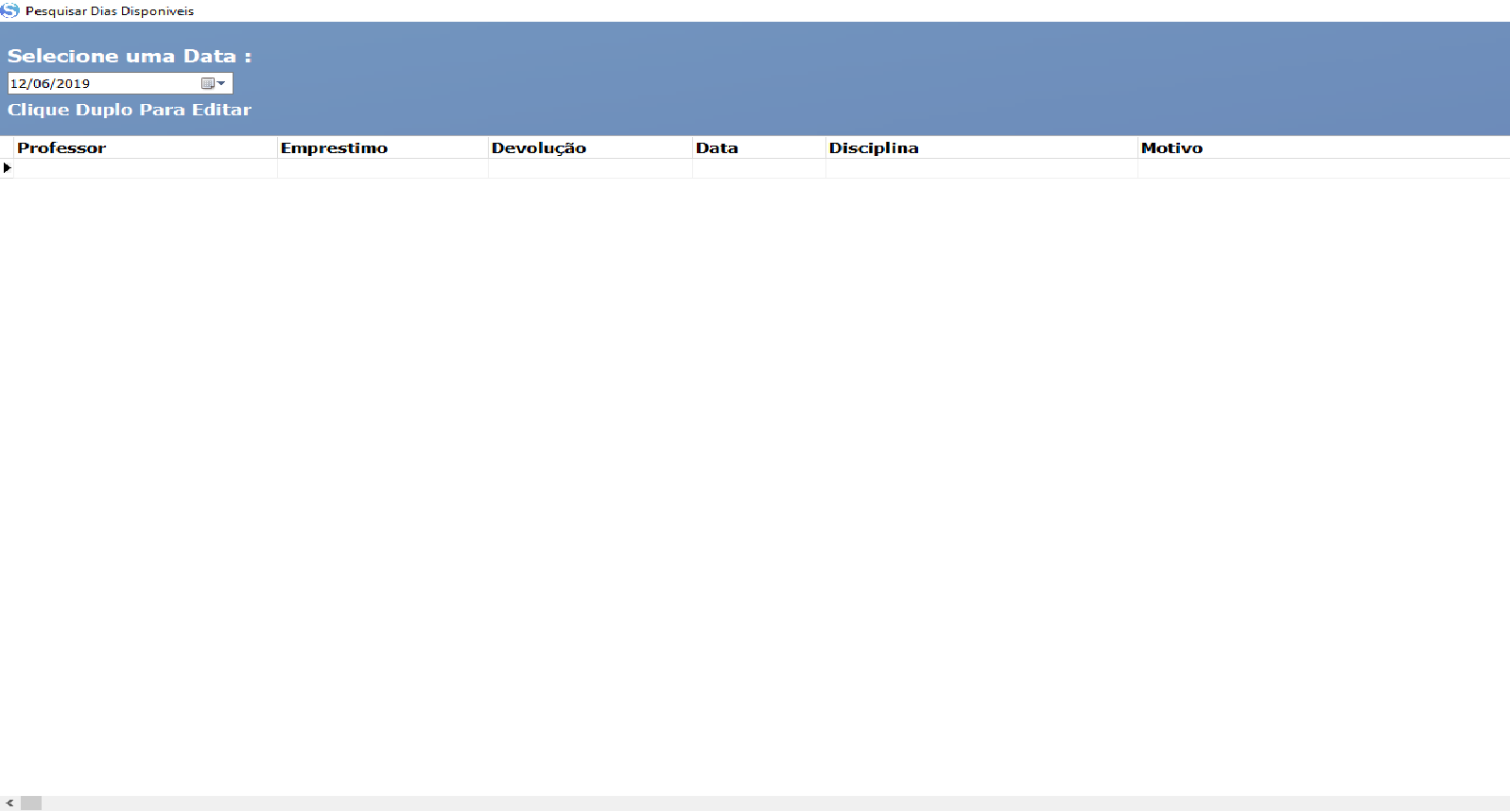 Fonte: Autoria própriaMostra todos os agendamentos da biblioteca na determinada dataFigura 25 - Tela de Cadastro de Aluno Stratos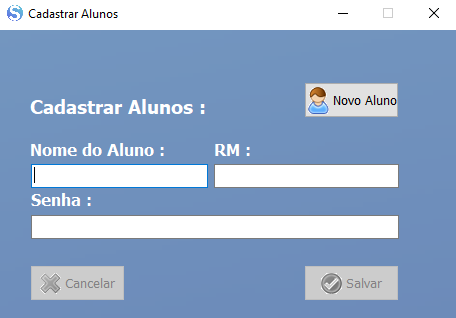 Fonte: Autoria própriaCadastra os AlunosFigura 26 - Tela de Cadastro de Autores Stratos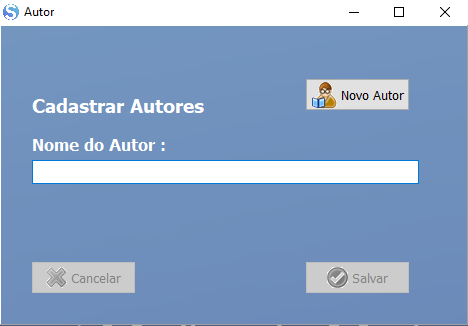 Fonte: Autoria própriaCadastra Autores Figura 27 - Tela de editar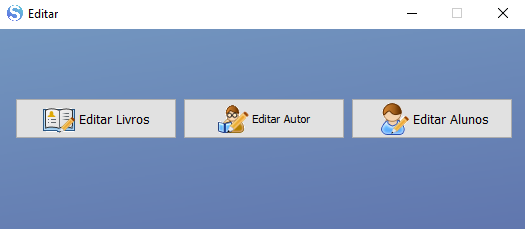 Fonte: Autoria própriaMenu da tela editarFigura 28 - Tela de Editar Livros Stratos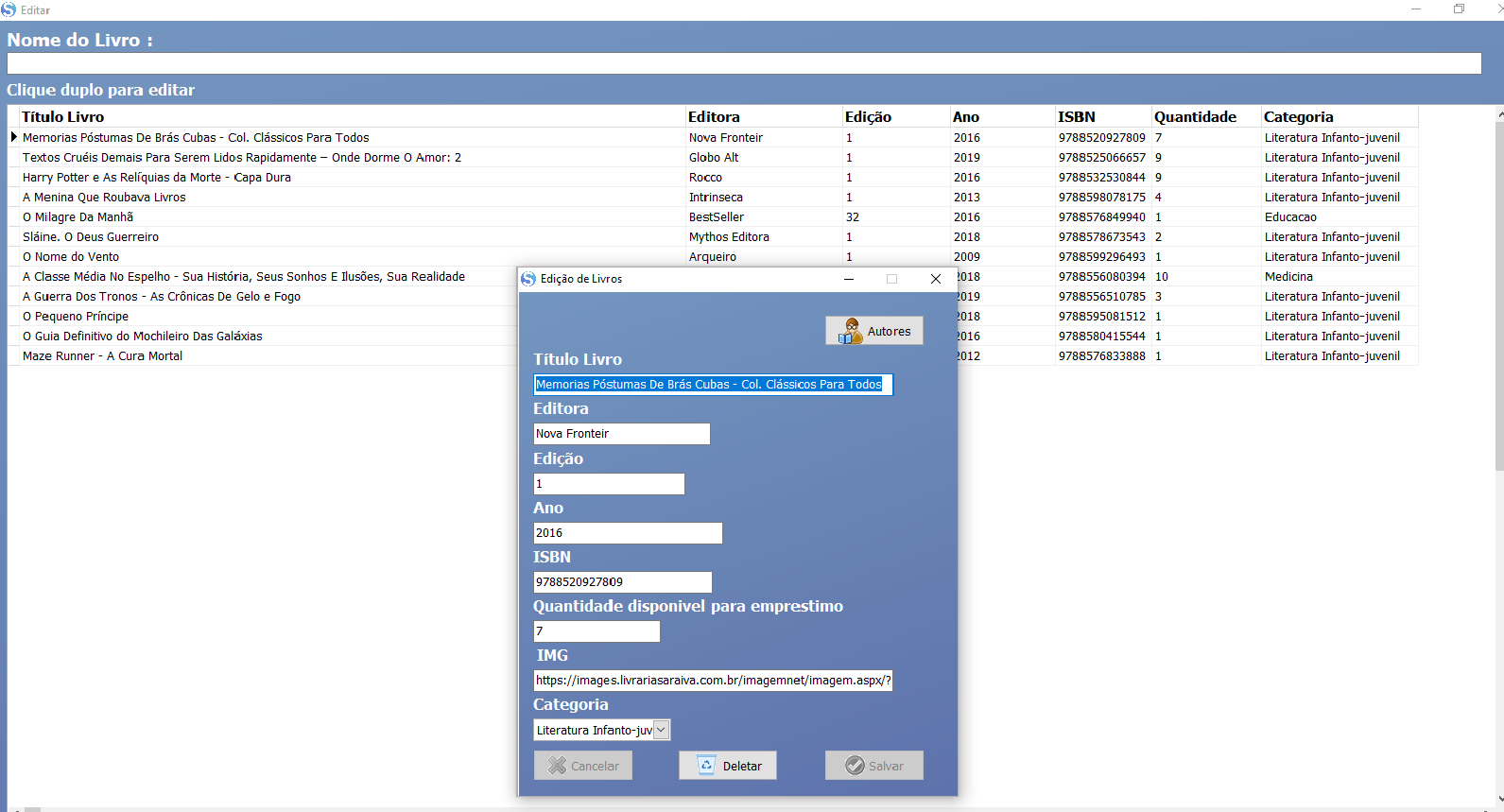 Fonte: Autoria própriaTabela de Edição de livroFigura 29 - Tela de Edição de Autores no Livro Stratos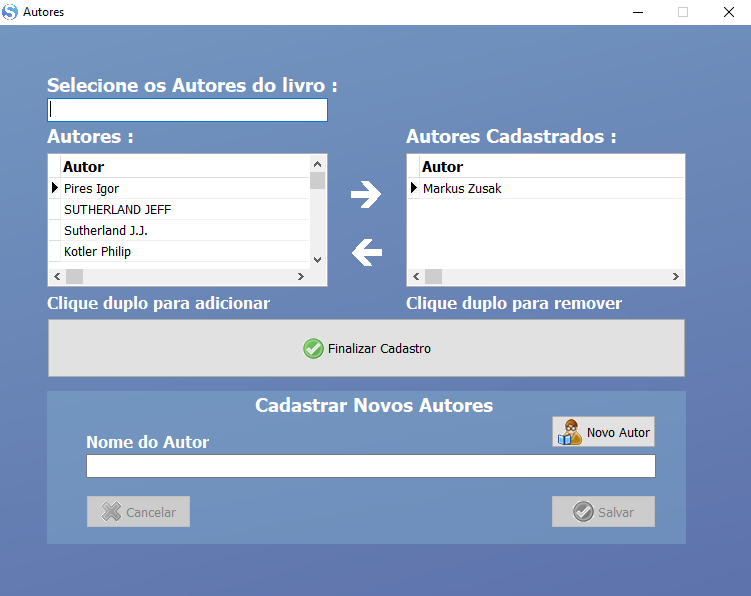 Fonte: Autoria própriaEdita os Autores No livroFigura 30 - Tela de Edição de Autores no Livro Stratos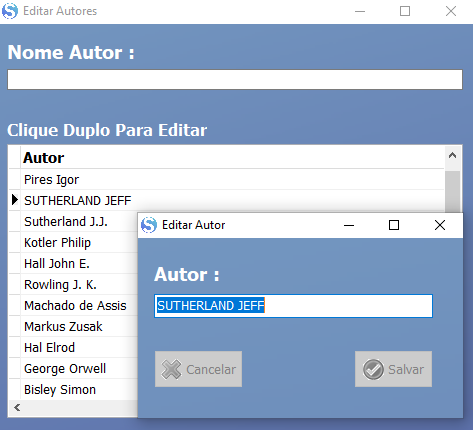 Fonte: Autoria própriaEdita os autores AdicionadosFonte: Autoria própriaEdita os autores do livroFigura 31 - Tela de Edição de Alunos Stratos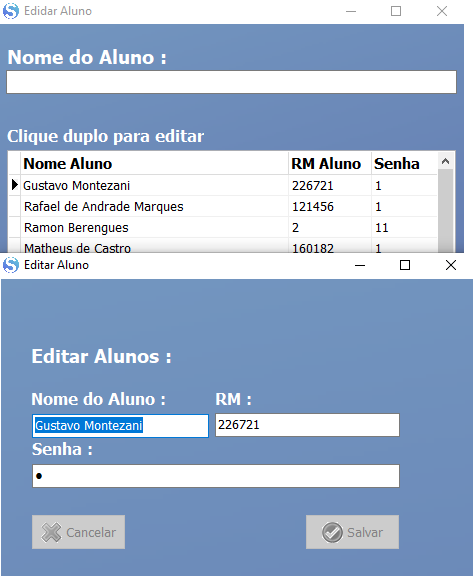 Fonte: Autoria própriaEdita os Alunos CadastradosFigura 32 - Tela de Relatório Stratos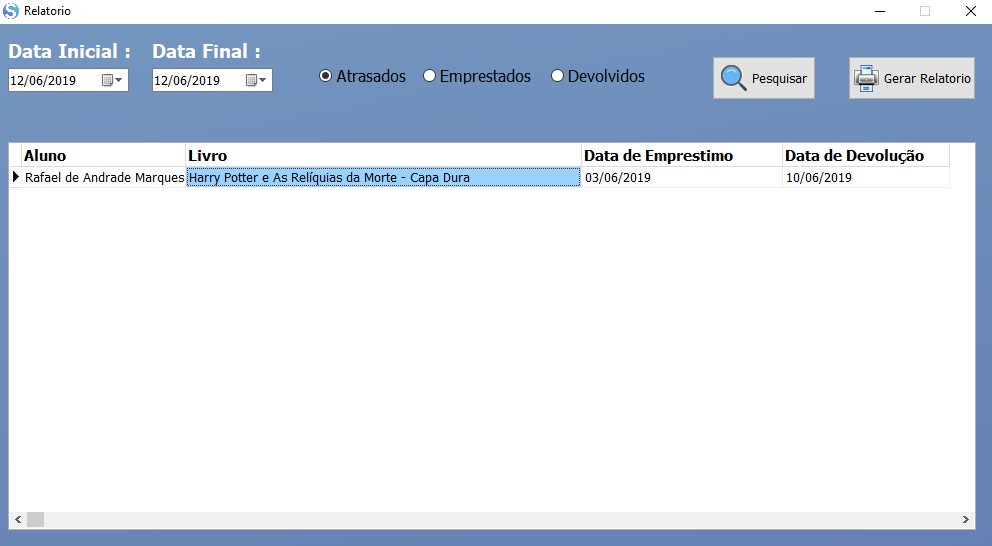 Fonte: Autoria própriaGera relatórios dos livros atrasados, emprestados e devolvidosREFERÊNCIASGIL, Antônio Carlos. Métodos e Técnicas de Pesquisa Social. Editora Atlas, 5° Ed, São Paulo, 1999.DENCKER, Ada de Freitas Maneti. Métodos e técnicas de pesquisa em Turismo. São Paulo: Ed. Futura, 2001.DELAVY, Eduarda. Mobile First: o que é e quais as vantagens de utilizar essa técnica para criar um site. São Paulo, 2016LOPES, Eduardo Moreni. O uso do celular como ferramenta de ensino em física. 2015. 1 CD-ROM. Trabalho de conclusão de curso (licenciatura - Física) - Universidade Estadual Paulista, Faculdade de Ciências e Tecnologia, 2015. Disponível em: <http://hdl.handle.net/11449/149273>.LIVROSLIVROSLIVROSLIVROSLIVROSLIVROSLIVROSLIVROSCampo LógicoCampo FísicoTipo de dadosTamanho do campoPKFKRestriçõesObservaçõesCódigo do livroCOD_LIVROINT*NÃO NULOCAMPO AUTO-INCREMENTOTituloTITULO_LIVROVARCHAR500TITULO DO LIVROCódigo de AutoriaCOD_AUTORIAINTCHAVE ESTRANGEIRA DE AUTOREditoraEDITORA_LIVROVARCHAR100EDITORA DO LIVROEdiçãoEDICAO_LIVROVARCHAR12EDIÇÃO DO LIVROAno do livroANO_LIVROVARCHAR15ANO DE LANÇAMENTOCategoriaCOD_CATEGO_LIVROSINTCHAVE ESTRANGEIRA DE CATEGORIAISBNISBN_LIVROVARCHAR150ISBN DO LIVROVolume do livroCOD_VOLUME_LIVROINTQUANTIDADE DE LIVROS NO ESTOQUEDeletarDELETAR_LIVRO CHAR1DELETAR TABELAImagem IMG_PNG_LIVROVARCHAR1000IMAGEM DO LIVROALUNOSALUNOSALUNOSALUNOSALUNOSALUNOSALUNOSALUNOSCampo LógicoCampo FísicoTipo de dadosTamanho do campoPKFKRestriçõesObservaçõesCódigo do AlunoCOD_ALNINT*NÃO NULOCAMPO AUTO-INCREMENTONome do AlunoNOME_ALNVARCHAR150NOME DO ALUNORM do AlunoRM_ALNVARCHAR10RM DO ALUNOPenalidade do AlunoPENALIDADE_ALNVARCHAR5PENALIDADE DO ALUNOSenha do AlunoSENHA_ALNVARCHAR50SENHA DO ALUNODias de AtrasoDIAS_ATRASO_ALNVARCHAR5ATRASO DO ALUNODeletarDELETAR_ALN CHAR1DELETAR TABELAUSUARIOUSUARIOUSUARIOUSUARIOUSUARIOUSUARIOUSUARIOUSUARIOCampo LógicoCampo FísicoTipo de dadosTamanho do campoPKFKRestriçõesObservaçõesCódigo do UsuárioCOD_USUAINT*NÃO NULOCAMPO AUTO-INCREMENTONome do UsuárioNOME_USUAVARCHAR150NOME DO USUARIOSenha do UsuárioSENHA_USUAVARCHAR50SENHA DO USUARIODeletar UsuárioDELETAR_USUACHAR1DELETAR TABELAEMPRESTIMOEMPRESTIMOEMPRESTIMOEMPRESTIMOEMPRESTIMOEMPRESTIMOEMPRESTIMOEMPRESTIMOCampo LógicoCampo FísicoTipo de dadosTamanho do campoPKFKRestriçõesObservaçõesCódigo empréstimo COD_EMPRESTINT*NÃO NULOCAMPO AUTO-INCREMENTOCódigo do alunoCOD_ALNINT*CHAVE ESTRANGEIRA DA TABELA ALUNOSCódigo do livroCOD_LIVROINT*CHAVE ESTRANGEIRA DA TABELA LIVROData do empréstimoDATA_EMPRESTDATEDATA DO DIA DE EMPRESTIMO DO LIVRODevolução do empréstimoDEVOLUCAO_EMPRESTDATEDATA DO DIA DE DEVOLUÇÃO DO LIVRODeletar Empréstimo DELETAR_EMPRESTCHAR1DELETAR TABELAESTOQUEESTOQUEESTOQUEESTOQUEESTOQUEESTOQUEESTOQUEESTOQUECampo LógicoCampo FísicoTipo de dadosTamanho do campoPKFKRestriçõesObservaçõesCódigo do estoqueCOD_ESTQINT*NÃO NULOCAMPO AUTO-INCREMENTOQuantidade no estoqueQUANTIDADE_ESTQCHAR1QUANTIDADE NO ESTOQUETipo de movimento do estoqueTIPO_MOV_ESTQCHAR1MOVIMENTO DE ENTRADA E SAIDA DO ESTOQUECódigo do livroCOD_LIVROINT*CHAVE ESTRANGEIRA DA TABELA LIVROLOGSLOGSLOGSLOGSLOGSLOGSLOGSLOGSCampo LógicoCampo FísicoTipo de dadosTamanho do campoPKFKRestriçõesObservaçõesCódigo de movimentação do bancoCOD_LOGINT*NÃO NULOCAMPO AUTO-INCREMENTOLog LocalLOCAL_LOGINTDescrição de movimentaçãoDESCRICAO_LOGVARCHAR100AUTORESAUTORESAUTORESAUTORESAUTORESAUTORESAUTORESAUTORESCampo LógicoCampo FísicoTipo de dadosTamanho do campoPKFKRestriçõesObservaçõesCódigo autorCOD_AUTORINT*NÃO NULOCAMPO AUTO-INCREMENTONome autorNOME_AUTORVARCHAR150Nome do autorCATEGORIACATEGORIACATEGORIACATEGORIACATEGORIACATEGORIACATEGORIACATEGORIACampo LógicoCampo FísicoTipo de dadosTamanho do campoPKFKRestriçõesObservaçõesCódigo CategoriaCOD_CATEGORIAINT*NÃO NULOCAMPO AUTO-INCREMENTOTipo da categoriaTIPO_CATEGORIAVARCHAR150CATEGORIA DO LIVROCATEGORIADOSLIVROSCATEGORIADOSLIVROSCATEGORIADOSLIVROSCATEGORIADOSLIVROSCATEGORIADOSLIVROSCATEGORIADOSLIVROSCATEGORIADOSLIVROSCATEGORIADOSLIVROSCampo LógicoCampo FísicoTipo de dadosTamanho do campoPKFKRestriçõesObservaçõesCódigo categoria livroCOD_CATEGO_LIVROINT*NÃO NULOCAMPO AUTO-INCREMENTOCódigo categoriaCOD_CATEGORIAINT*CHAVE PRIMAIRA DE CATEGORIACódigo livroCOD_LIVROINT*CHAVE PRIMAIRA DE LIVROAUTORIAAUTORIAAUTORIAAUTORIAAUTORIAAUTORIAAUTORIAAUTORIACampo LógicoCampo FísicoTipo de dadosTamanho do campoPKFKRestriçõesObservaçõesCódigo autoriaCOD_AUTORIAINT*NÃO NULOCAMPO AUTO-INCREMENTOCódigo autorCOD_AUTORINT*CHAVE PRIMAIRA DE AUTORCódigo livroCOD_LIVROINT*CHAVE PRIMAIRA DE LIVRO